ANNO SCOLASTICO 2023/2024DOCENTE    ALEMAGNA GIULIA RENATA DISCIPLINA      MATEMATICACLASSE   IV   SEZ  C   INDIRIZZO RIMLIBRO/I  DI TESTO:  “MATEMATICA.ROSSO” Terza Edizione- Vol.4 – Massimo Bergamini, Graziella Barozzi, Anna Trifone. Casa Editrice Zanichelli. Sono stati svolti i seguenti argomenti:CAPITOLO 12: LE FUNZIONIClassificazione delle funzioni, dominio, simmetria, intersezione con gli assi.CAPITOLO 13: LIMITI DI FUNZIONILimite destro, limite sinistro, limite finito, limite infinito, asintoti verticali, orizzontali, interpretazione geometrica.CAPITOLO 14: CALCOLO DEI LIMITI E CONTINUITA’ DELLE FUNZIONI      Operazioni con i limiti. Forme indeterminate. Funzioni continue e discontinuità. Asintoti obliqui. Grafico probabile.       CAPITOLO 15: DERIVATERapporto incrementale. Derivate fondamentali. Derivata di una funzione composta. Determinazione della retta tangente in un punto della funzione. Punti stazionari. Interpretazione geometrica. Teorema di De L’Hopital.CAPITOLO 16: STUDIO DELLE FUNZIONIFunzioni crescenti, decrescenti, derivate, punti di massimo, minimi e flessi. Concavità. Punti stazionari di flesso orizzontale. Studio completo delle funzioni.CAPITOLO 17: ECONOMIA E FUNZIONI DI UNA VARIABILE Prezzo e domanda. Funzione della domanda e dell’offerta. Prezzo di equilibrio. Funzione del costo. Costo medio e costo marginale. Funzione ricavo e funzione profitto. CAPITOLO 18: INTEGRALIIntegrale indefinito. Primitive. Interpretazione geometrica. Proprietà. Integrale definito. Esercizi di base.Melegnano, 06/06/2024Firma del docente                                                      Firma dei rappresentanti di classeGiulia Renata Alemagna                                               Majocchi Stefano-------------------------------                                          -------------------------------                                                                                       Scarpinato Sara                                                                                     -------------------------------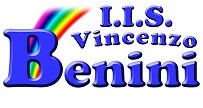 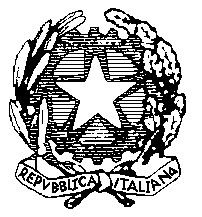 Istituto di  Istruzione Superiore  “Vincenzo Benini”  MELEGNANOSQ 004/1PROGRAMMA EFFETTIVAMENTE SVOLTOPag. 1 di 1Istituto di  Istruzione Superiore  “Vincenzo Benini”  MELEGNANOSQ 004/1PROGRAMMA EFFETTIVAMENTE SVOLTOPag. 2 di 1